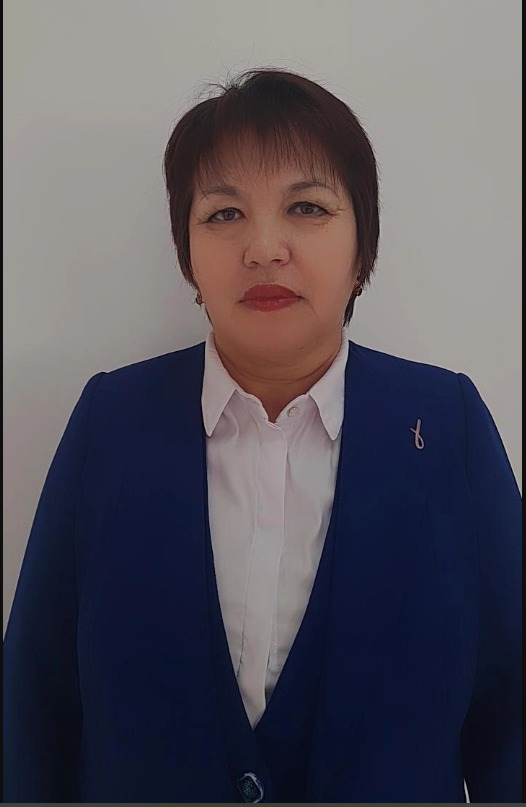 Бисембаева Айгуль ЗауетбаевнаБілімі/ОбразованиевысшееНені және қашан бітірді/Что и когда окончилЦелиноградский государственный педагогический институт им. С. Сейфуллина, 1990 годДиплом бойынша мамандығы/Специальность по дипломуУчитель начальных классов Еңбек өтілі/стаж38 лет 4 месяцаБейіні бойынша еңбек өтілі/Стаж по профилю38 лет 4 месяцаСанаты/ категорияПедагог - исследовательКурстары/курсыКурстары/курсы2020 год – «Развитие профессиональных компетенций воспитателей интернатных организаций» АО «Национальный центр повышения квалификаций «Өрлеу»№ 0372180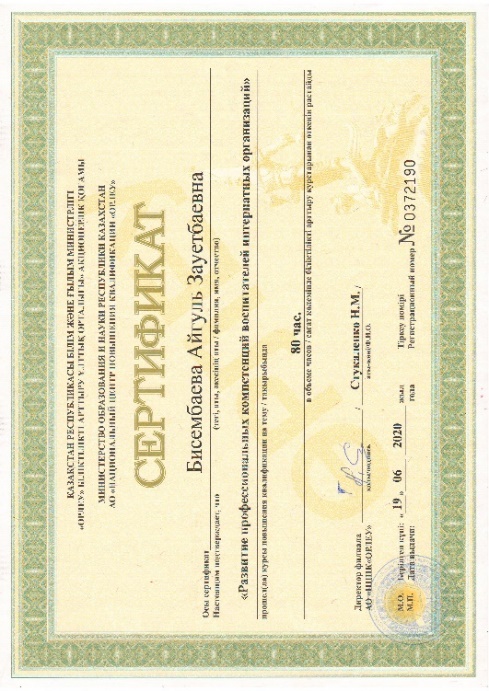 2021 год - «Безопасность и охрана труда» №ЕST – 488-2021ТОО «Евразияспецтехсервис»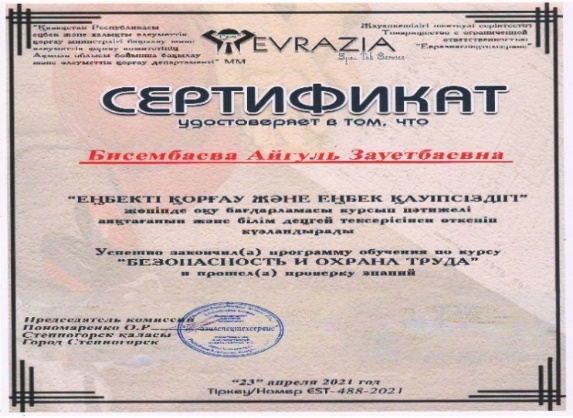 2021 год  - «Трудовые споры, Причины их возникновения, порядок разрешения трудового спора в согласительной комиссии» ОО № 1411«Казахстанский отраслевой профессиональный союз работников образования и науки»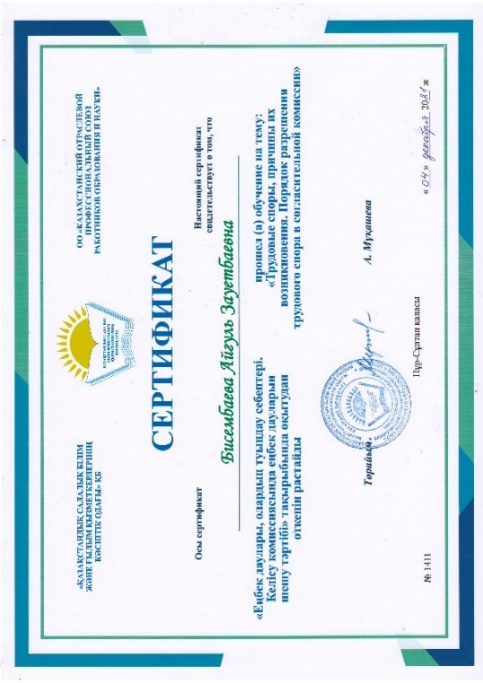 2021 год – «Формирование религиозной грамотности: актуальные проблемы и пути их решения»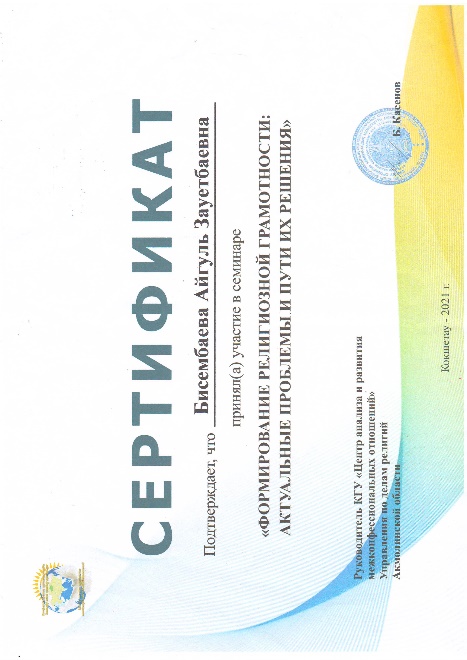 Оқушылардың жетістіктері/достижения учащихсяОқушылардың жетістіктері/достижения учащихся2020 – 2021 учебный год2020 – 2021 учебный год3 дәрежелі ДипломРеспубликалық жас экологтар байқауы «Алғысым шексіз – Жер Ана!»Досанов Нұрхан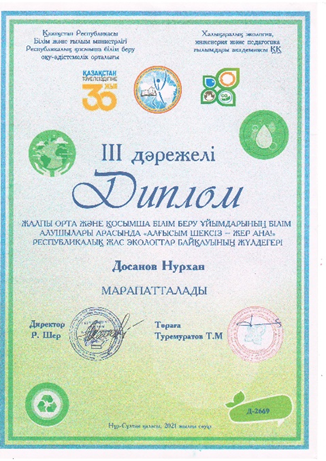 3 дәрежелі ДипломРеспубликалық жас экологтар байқауы «Алғысым шексіз – Жер Ана!»Мұхаметқали Әминә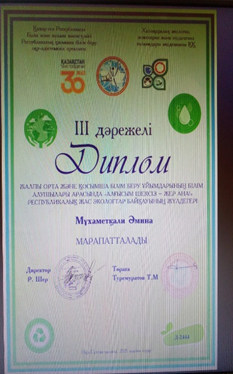 Диплом І степениВо ІІ Республиканском конкурсе «8 Марта – Международный женский день!»Харасова НаргизКапизова АйшаРихтер Виктория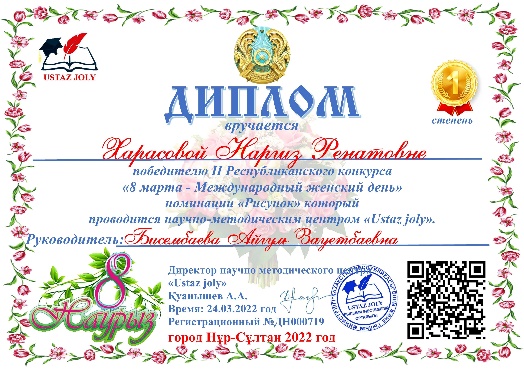 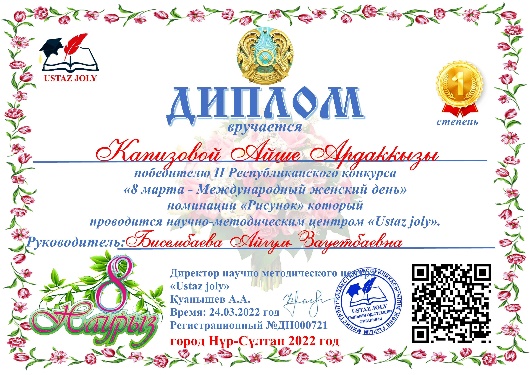 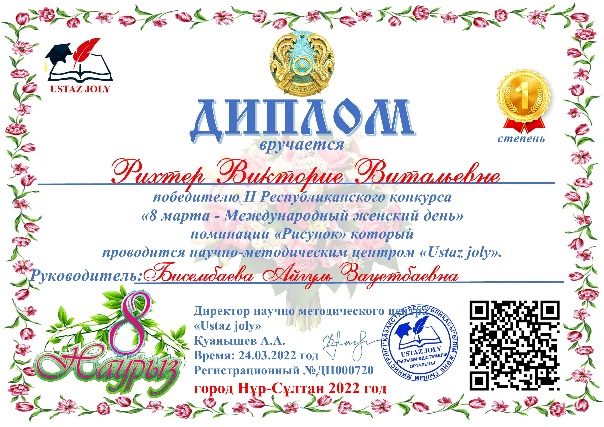 2021 – 2022 учебный год2021 – 2022 учебный годДипломы І степенив І Республиканском конкурсе «30 лет Независимости»Рахимжанова ХанымКохман ЕкатеринаЕштаева АйгеримКапизова Айша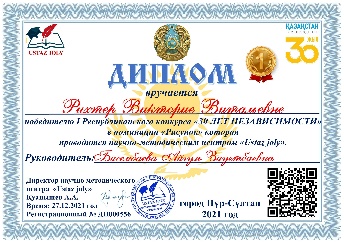 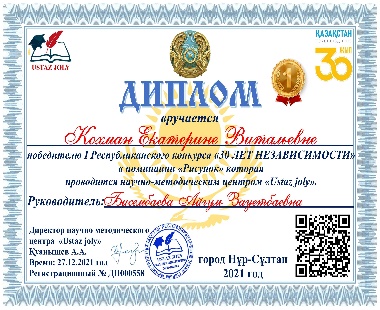 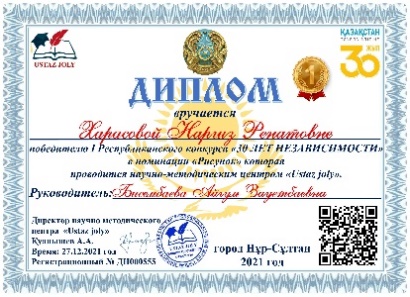 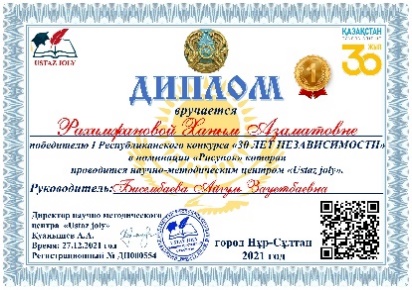 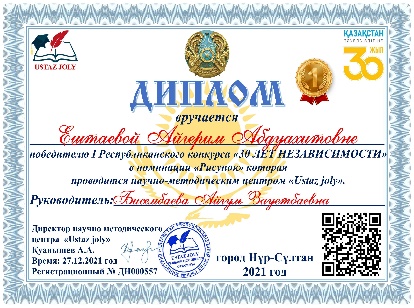 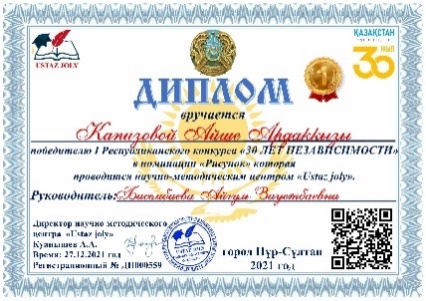 Диплом І степени в Республиканском конкурсе «Талантливый Казахстан 2021»Капизова Айша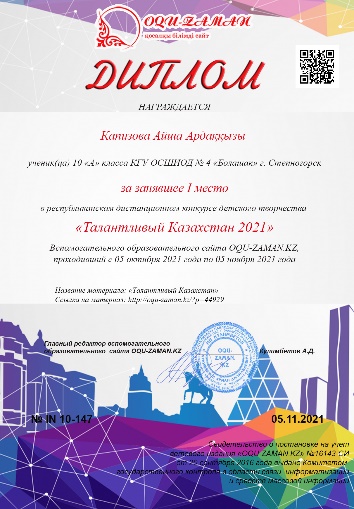 Диплом I степениВ Республиканском дистанционном конкурсе «Армысың, Наурыз!»Қайырбайұлы Арсен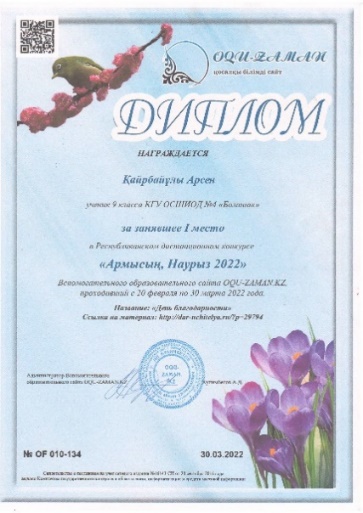 2022 – 2023 учебный год2022 – 2023 учебный годДиплом I степениВ I Республиканском конкурсе рисунков «Независимость – мое несравненное богатство»Кохман ЕкатеринаАндриенко Ариадна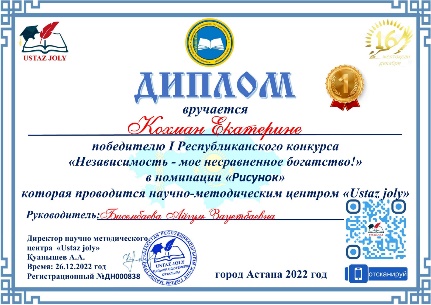 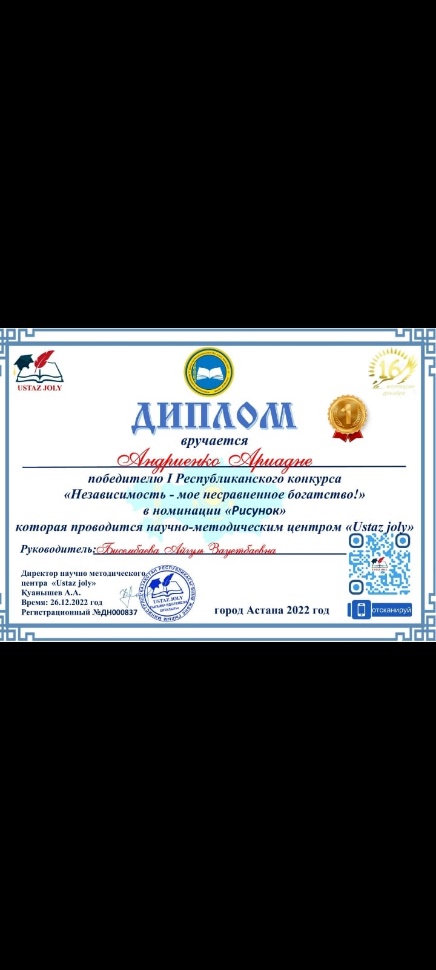 Диплом I степениВ I Республиканском конкурсе рисунков «С НОВЫМ ГОДОМ!»Пустынникова Милена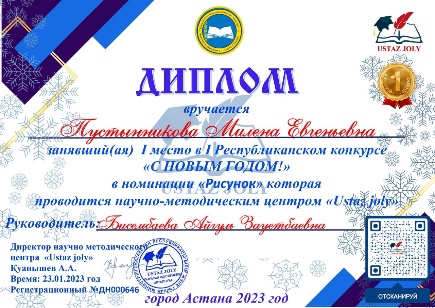 Диплом I степениВ I Республиканском конкурсе  «ТУРНИР ТАЛАНТОВ 2022!»Андриенко Ариадна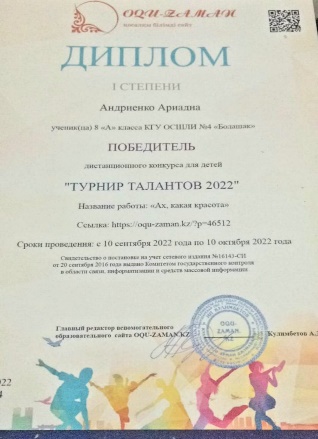 Мұғалімнің жетістіктері/достижения учителяМұғалімнің жетістіктері/достижения учителя2020 – 2021 учебный год2020 – 2021 учебный годДиплом І степени онлайн блиц-турниғылыми әдістемелік орталығы «Ұстаз тілегі» «Үздік тәрбиеші»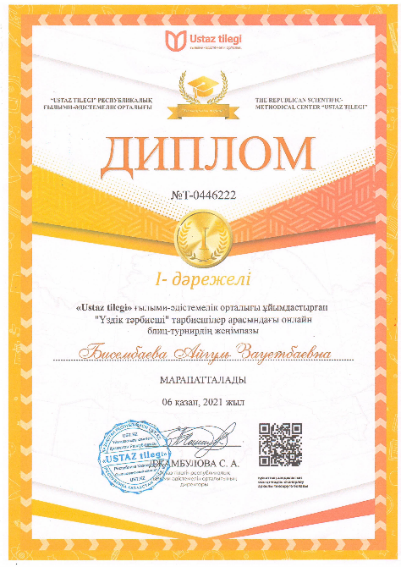 2021 – 2022 учебный год2021 – 2022 учебный годДиплом«Жұлдыздар шеруі» II Республикалық онлайн -өнерпаздар байқауына оқушыларды дайындаған үшін.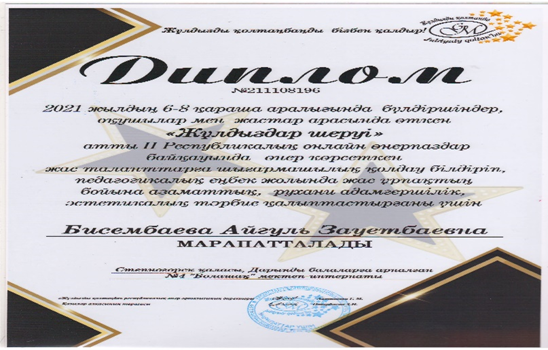 Диплом I степени в дистанционном конкурсе «Педагогический марафон 2022» на Казахстанском интернет – журнале «Дар учителя»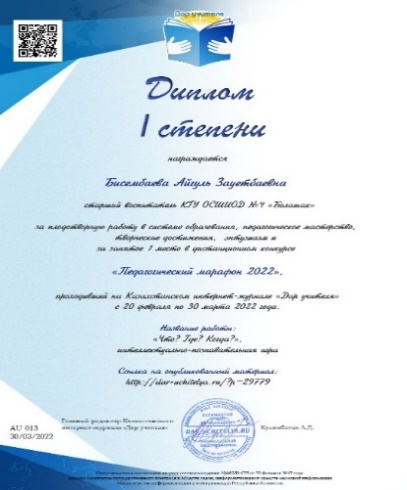 2022 – 2023 учебный год2022 – 2023 учебный годДиплом за подготовку учащихся к конкурсу«ТУРНИР ТАЛАНТОВ 2022»на вспомогательном сайте «Оқу – заман»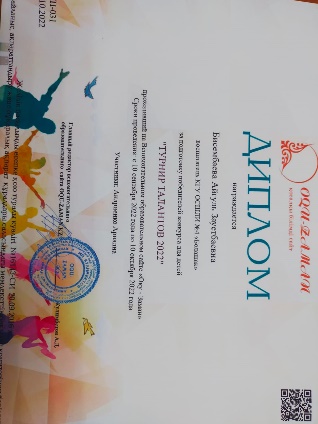 Марапаттаулар/награжденияМарапаттаулар/награждения«Қазақстандық салалық білім және ғылым қызметкерлері кәсіптік одағының Нұр-Сұлтан қаласы мен Ақмола облыстық ұйымы»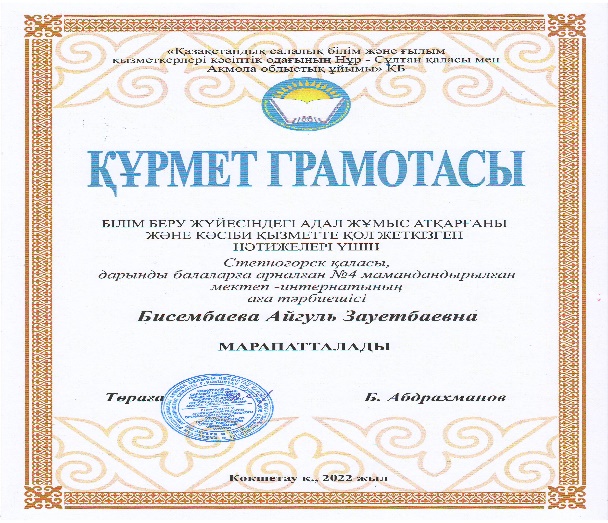 № 4 «облыстық дарынды балаларға арналған мектеп-интернатының» КММ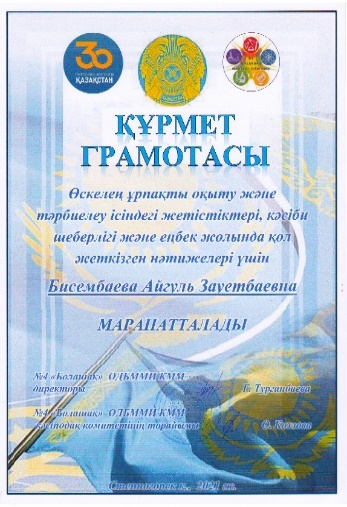 Диплом І степениВ номинации «Лучший руководитель»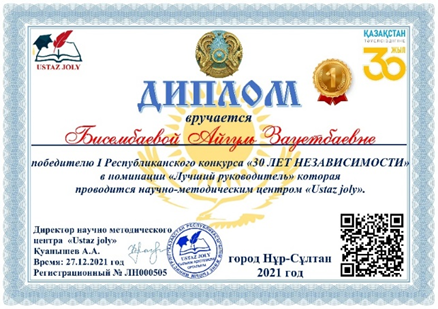 Благодарственное письмо за подготовку учащихся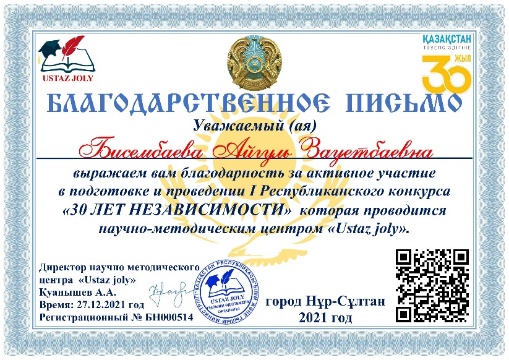 Благодарственное письмоза подготовку участников Международного конкурса юных экологов «Алғысым шексіз – Жер АНА!»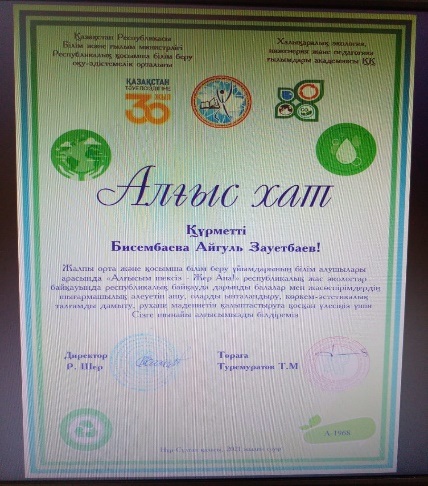 Благодарственное письмо за подготовку учащихся к конкурсу «Талантливый Казахстан 2021»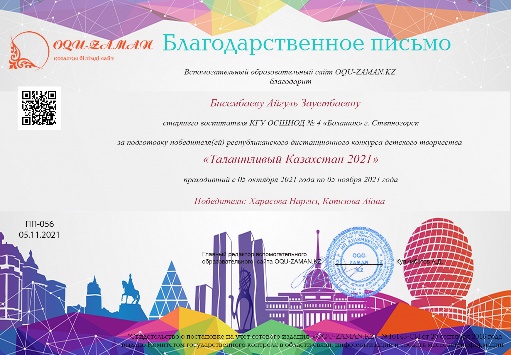 Благодарственное письмоза подготовку учащихся к конкурсу «Независимость – мое несравненное богатство»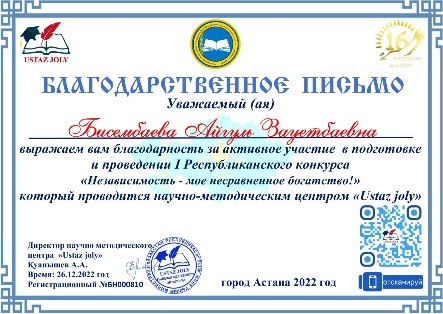 Благодарственное письмоза подготовку учащихся к конкурсу «С НОВЫМ ГОДОМ!»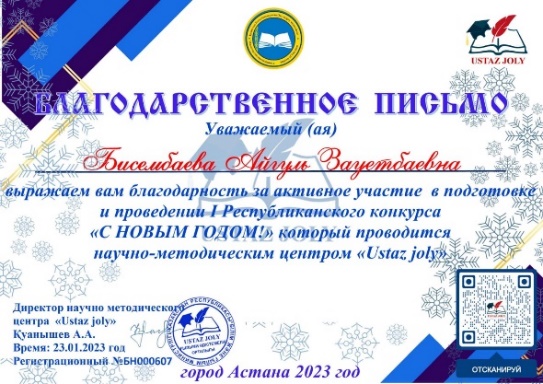 Благодарность от сайта «Инфоурок»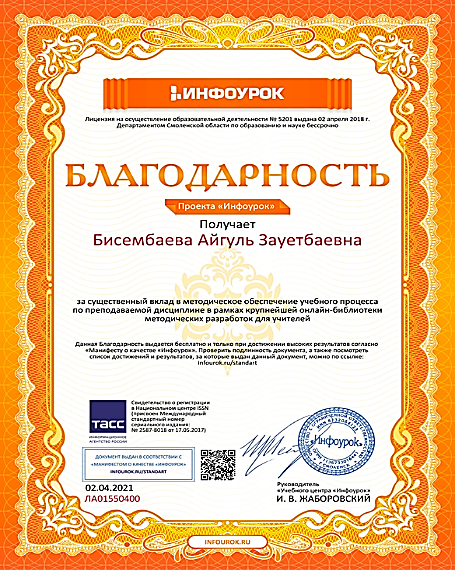 Басылымдар/печатные изданияБасылымдар/печатные издания2020 – 2021 учебный год2020 – 2021 учебный годВнеклассное мероприятие «Отбасынан өмір басталады»на сайте «Инфоурок»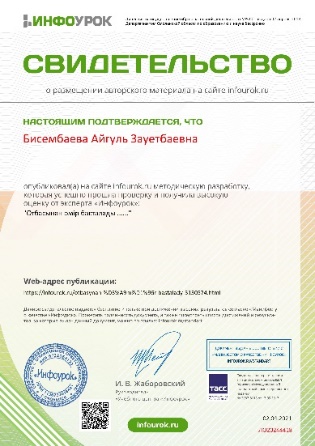 Внеклассное мероприятие «Дружба, проверенная годами»на сайте «Инфоурок»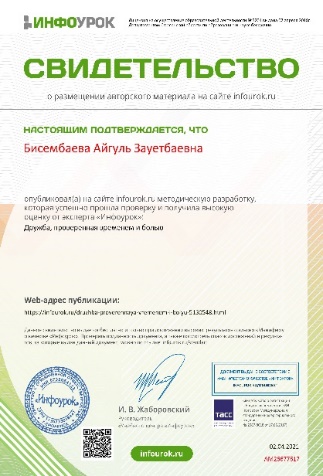 2021 – 2022 учебный год2021 – 2022 учебный годВнеклассное мероприятие «Что для счастья важно»на сайте «Инфоурок»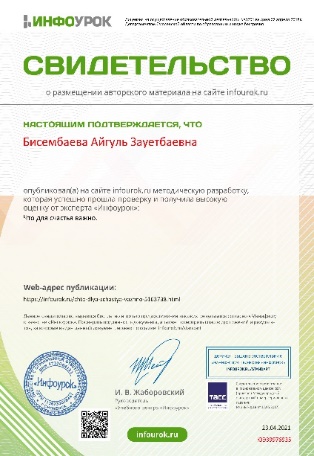 Внеклассное мероприятие «Я и мое место в обществе»на сайте «Инфоурок»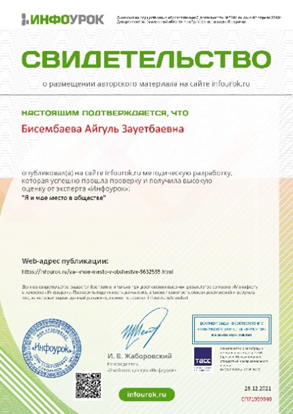 Внеклассное мероприятие «Что? Где? Когда?»на сайте «Инфоурок»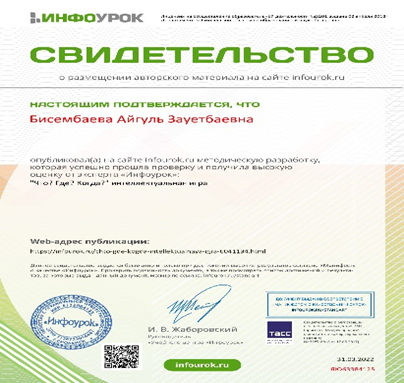 Внеклассное мероприятие «Тілім – менің тірегім»на сайте «Инфоурок»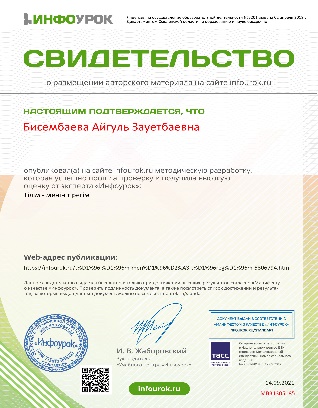 Внеклассное мероприятие «Привествуем Восточно – Казахстанскую область»на сайте «Инфоурок»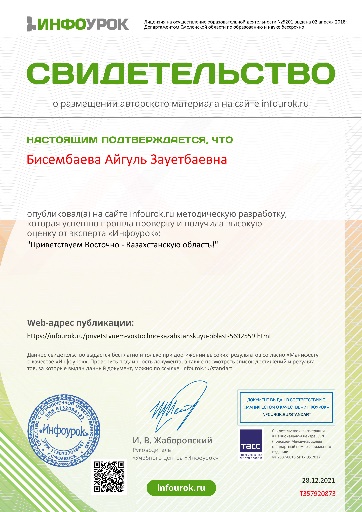 Внеклассное мероприятие «Неке және отбасы»на сайте «Инфоурок»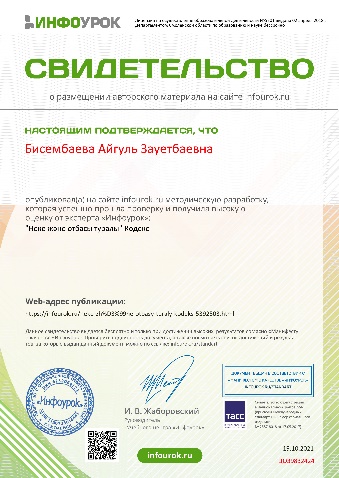 